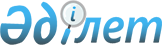 "Ақтөбе облысының елді мекендеріндегі жасыл желектерді күтіп-ұстау және қорғау Қағидалары туралы" облыстық мәслихаттың 2014 жылғы 15 тамыздағы № 232 шешіміне өзгерістер мен толықтырулар енгізу туралы
					
			Күшін жойған
			
			
		
					Ақтөбе облыстық мәслихатының 2014 жылғы 10 желтоқсандағы № 265 шешімі. Ақтөбе облысының Әділет департаментінде 2014 жылғы 25 желтоқсанда № 4124 болып тіркелді. Күші жойылды - Ақтөбе облыстық мәслихатының 2015 жылғы 11 желтоқсандағы № 349 шешімімен      Ескерту. Күші жойылды - Ақтөбе облыстық мәслихатының 11.12.2015 № 349 шешімімен (алғашқы ресми жарияланған күнінен кейін күнтізбелік он күн өткен соң қолданысқа енгізіледі).

      "Әкімшілік құқық бұзушылық туралы" Қазақстан Республикасының 2014 жылғы 05 шілдедегі Кодексінің 386-бабына, 2007 жылғы 9 қаңтардағы Қазақстан Республикасының Экологиялық Кодексінің 19-бабының 5) тармақшасына, "Қазақстан Республикасындағы жергілікті мемлекеттік басқару және өзін-өзі басқару туралы" Қазақстан Республикасының 2001 жылғы 23 қаңтардағы Занының 6-бабының 2-2-тармағына, "Қазақстан Республикасындағы сәулет, қала құрылысы және құрылыс қызметі туралы" Қазақстан Республикасының 2001 жылғы 16 шілдедегі Заңының 21-бабының 4-1) тармақшасына сәйкес Ақтөбе облыстық мәслихаты ШЕШІМ ҚАБЫЛДАДЫ:

      1. "Ақтөбе облысының елді мекендеріндегі жасыл желектерді күтіп-ұстау және қорғау Қағидалары туралы" облыстық мәслихаттың 2014 жылғы 15 тамыздағы № 232 шешіміне (Нормативтік құқықтық кесімдерді мемлекеттік тіркеу тізілімінде № 4037 тіркелген, 2014 жылғы 30 қыркүйектегі "Ақтөбе" және "Актюбинский вестник" газеттерінің № 123 жарияланған) мынадай өзгерістер мен толықтырулар енгізілсін:

      шешімнің кіріспесіндегі "Әкімшілік құқық бұзушылық туралы" Қазақстан Республикасының 2001 жылғы 30 қаңтардағы Кодексінің 3-бабының 2-тармағына, 300-бабына" сөздері "Әкімшілік құқық бұзушылық туралы" Қазақстан Республикасының 2014 жылғы 05 шілдедегі Кодексінің 386-бабына" сөздерімен ауыстырылсын;

      жоғарыда көрсетілген шешіммен бекітілген, Қағидаларда:

      3-тармақтың 2) тармақшасы мынадай редакцияда жазылсын:

      "2) мамандандырылған ұйым – қажетті материалдық және білікті еңбек ресурстары бар, жасыл желектерді күтіп-ұстау және қорғау бойынша жұмыстарды жүзеге асыратын жеке кәсіпкер, шаруашылық жүргізуші субъект;";

      18-тармақ "аудандық әкім аппараттарымен" сөздеріне дейін "Ақтөбе қалалық және" сөздерімен толықтырылсын;

      19, 25-тармақтарда:

      "3 метрден" сөздері "2 метрден" сөздерімен алмастырылсын, "2,0 метрден" және "2 метрден" сөздері "1 метрден" сөздерімен алмастырылсын;

      "уәкілетті органының", "уәкілетті органы" сөздеріне дейінгі "әкімдіктің" сөзі алынып тасталсын;

      20, 27, 34, 39, 42, 45 және 55-тармақтарда "уәкілетті органының", "уәкілетті органы" сөздеріне дейінгі "әкімдіктің" сөзі алынып тасталсын;

      44-тармақта орыс тіліндегі мәтініне өзгеріс енгізілді, мемлекеттік тілдегі мәтіні өзгермейді.

      2. Осы шешім 2015 жылғы 1 қаңтардан бастап қолданысқа енгізіледі және ресми жариялануға тиіс.


					© 2012. Қазақстан Республикасы Әділет министрлігінің «Қазақстан Республикасының Заңнама және құқықтық ақпарат институты» ШЖҚ РМК
				Облыстық мәслихаттың сессия

төрағасы

Облыстық мәслихаттың хатшысы

М. ИТЕҒҰЛОВ

С. ҚАЛДЫҒҰЛОВА

